EXERCICE 1 – L’organisation fonctionnelle et la production de matière organique chez les plantes à fleurs Des plantes génétiquement identiques placées dans des milieux différents peuvent présenter des phénotypes différents. QUESTION : Après avoir présenté les mécanismes participant au développement des plantes, expliquer comment les conditions du milieu peuvent l’influencer.Les mécanismes détaillés de la photosynthèse ne sont pas attendus Vous rédigerez un texte argumenté. On attend des arguments pour appuyer l’exposé comme des observations, des exemples sur lesquels vous pouvez prendre appui. 
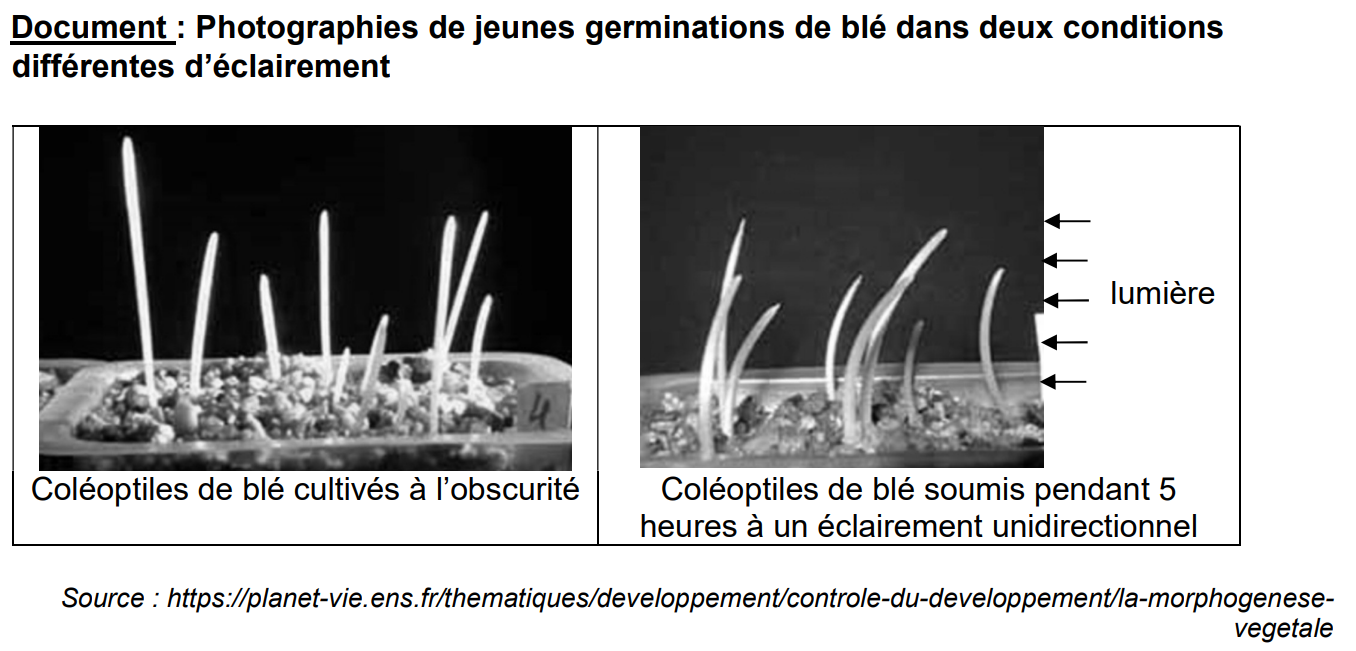 